DR. EDWIN GEORGE PULLAN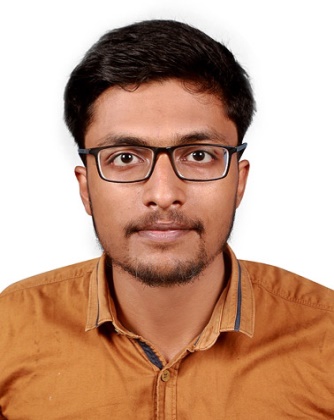 KODAKARA , THRISSUR+918848628184edwingeorge50@gmail.comRegistration No. 87868SummaryMBBS graduate with one year of experience working as an intern in various departments including super specialty department. Excited to work in a hospital setup as I constantly strive to increase my capabilities as a clinician through exposure to different cases and various clinical scenarios.EducationExperience Assisting senior doctors of various departments in monitoring patient’s status.Diagnosing based on patient’s signs and symptoms. Performing routine clinical procedures.Giving basic treatment in case of emergency.Served in Covid ward and ICU.Assisting Consultants and senior residents while performing C-section.AchievementsPresented seminar in the subjects of Anatomy and Forensic Medicine and Toxicology.Participated in Survey organized by the department of Community Medicine in the locality to find out the number of people vaccinated against Covid infection and if not, the reasons for not doing so.Received letter of appreciation for my service in Covid wards and ICU.StrengthsHardworking and a team player.Good communication skills.Able to adapt as situation changes.Personal InformationDate of Birth : 23/10/1998Language Proficiency : English , Malayalam , HindiMarital Status : SingleHobbies : Swimming , Travelling , Documentaries.ExamUniversity/BoardInstitution NamePassing YearResult/CGPAM.B.B.SDeemed University MaharashtraKrishna Institute of Medical Sciences202164.3%12thCentral Board of Secondary EducationDelhi Private School Dubai201693.4%10thCentral Board of Secondary EducationDelhi Private School Dubai20148.6